CERTIFICATE OF ANALYSISDocusate Sodium, CAS#: 577-11-7Manufacturing Date: June 2021 Expiration Date: May 2025Batch # SL21601AVIG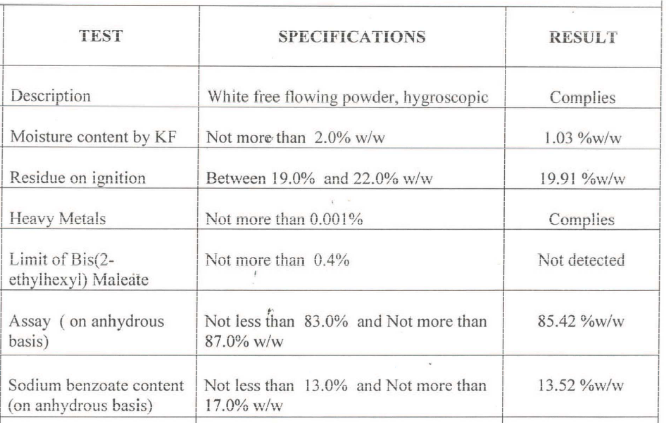 